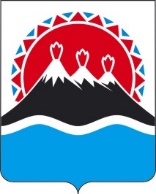 П О С Т А Н О В Л Е Н И ЕПРАВИТЕЛЬСТВАКАМЧАТСКОГО КРАЯПРАВИТЕЛЬСТВО ПОСТАНОВЛЯЕТ:1. Внести в постановление Правительства Камчатского края от 02.02.2018 № 50-П «Об утверждении Примерного положения о системе оплаты труда работников краевых государственных учреждений, подведомственных Агентству лесного хозяйства Камчатского края» следующие изменения:1) в наименовании слова «Агентству лесного хозяйства Камчатского края» заменить на «Министерству лесного и охотничьего хозяйства Камчатского края»;2) в части 1 слова «Агентству лесного хозяйства Камчатского края» заменить на «Министерству лесного и охотничьего хозяйства Камчатского края».3) в части 2 слова «Агентству лесного хозяйства Камчатского края» заменить на «Министерству лесного и охотничьего хозяйства Камчатского края».4) в приложении:а) в наименовании слова «Агентству лесного хозяйства Камчатского края» заменить на «Министерству лесного и охотничьего хозяйства Камчатского края»;б) в части 1 слова «Агентству лесного хозяйства Камчатского края» заменить на «Министерству лесного и охотничьего хозяйства Камчатского края»;в) в подпункте «а» пункта 1 части 1 слова «Агентству лесного хозяйства Камчатского края» заменить на слова «Министерству лесного и охотничьего хозяйства Камчатского края»;г) в части 4 слова «Агентству лесного хозяйства Камчатского края (далее ‒ Агентство)», «Агентства», «Агентстве» заменить на слова «Министерству лесного и охотничьего хозяйства Камчатского края (далее – Министерству)», «Министерства», «Министерстве»;д) в части 5 слова «Агентства», заменить на слова «Министерства»;е) в абзаце 2 части 5 слова «Агентству», заменить на слова «Министерству»;ж) в абзаце 3 части 5 слова «Агентства», заменить на слова «Министерства»;з) в абзаце 2 части 12 слова «Агентства», заменить на слова «Министерства»;и) раздел 2 дополнить частью 13.1. следующего содержания:«13.1. Рекомендуемые размеры окладов (должностных окладов) работников учреждений, осуществляющих деятельность в области охраны и использования объектов животного мира, устанавливаются на основе отнесения занимаемых ими должностей к ПКГ по должностям служащих, утвержденным Приказом Министерства здравоохранения и социального развития Российской Федерации от 17.07.2008 № 339н «Об утверждении профессиональных квалификационных групп должностей работников сельского хозяйства»:   »;к) в части 17 слова «Агентством», заменить на слова «Министерством»;л) часть 20 изложить в следующей редакции:«20. Рекомендуемый предельный размер персонального повышающего коэффициента к окладу (должностному окладу):1) для работников учреждений в области лесного хозяйства ‒ 1,0;2) для работников учреждений в области охраны и использования объектов животного мира ‒ 0,5.»;м) часть 23 изложить в следующей редакции:«23. Рекомендуемые предельные размеры повышающего коэффициента к окладу (должностному окладу) за выслугу лет:1) для работников учреждений в области лесного хозяйства:при выслуге лет от 1 до 3 лет ‒ 0,1; при выслуге лет от 3 до 5 лет ‒ 0,15; при выслуге лет от 5 до 10 лет ‒ 0,2; при выслуге лет от 10 до 15 лет ‒ 0,25; 2) для работников учреждений в области охраны и использования объектов животного мира:при выслуге лет от 3 до 5 лет ‒ 0,1; при выслуге лет свыше 5 лет ‒ 0,2.».н) в части 36 слова «Агентством», заменить на слова «Министерством»;о) в абзаце 2 части 57 слова «Агентства», заменить на слова «Министерства»;п) дополнить частью 72.1. следующего содержания:«72.1. Выплата за специальный режим и особый характер работы работникам, осуществляющим деятельность в области охраны и использования объектов животного мира.Понятие «специальный режим и особый характер работы» подразумевает: ненормированность рабочего времени, передвижной и подвижный характер работы (инспектирование территорий), работу на закрепленных территориях, работа в полевых условиях, работа в сельских населенных пунктах, когда работник не имеет возможности ежедневно возвращаться к месту жительства, проживание работников в неприспособленных для жилья строениях (землянках, палатках и т.п.). При исполнении работником трудовых обязанностей по охране, воспроизводству и использованию животного мира и среды их обитания на закрепленной за ним территории, оговоренных в трудовом договоре как непосредственное рабочее место, работнику не оплачиваются командировочные расходы при направлении на данную территорию или при его передвижении (перемещении) в пределах данной территории. Условия труда работника, исполняющего свои трудовые обязанности на закрепленной территории или инспектировании территорий, регулируются компенсационными выплатами. Рекомендуемые предельные размеры выплат ‒ 20 процентов от оклада (должностного оклада).».2. Настоящее постановление вступает в силу после дня его официального опубликования и распространяется на правоотношения, возникшие с 3 июня 2024 года.[Дата регистрации] № [Номер документа]г. Петропавловск-КамчатскийО внесении изменений в постановление Правительства Камчатского края от 02.02.2018 № 50-П «Об утверждении Примерного положения о системе оплаты труда работников краевых государственных учреждений, подведомственных Агентству лесного хозяйства Камчатского края»№п/пПКГ должностей работников сельского хозяйства Рекомендуемые размеры основных окладов, рублей 1 2 3 1. Должности, отнесенные к ПКГ «Должности работников сельского хозяйства третьего уровня»10 268-12 105 Председатель Правительства Камчатского края[горизонтальный штамп подписи 1]Е.А. Чекин